Муниципальное автономное общеобразовательное учреждение«Средняя общеобразовательная школа № 16» г. Губкина»РАБОЧАЯ  ПРОГРАММАпо математике3 классУМК «Школа России»                                                                                                                               Разработана учителем начальных классов     Батуриной Еленой Алексеевной2013-2014учебный год.Пояснительная записка Программа по математике для 3 класса на 2013-2014 учебный год разработана на основе  Федерального государственного образовательного стандарта начального общего образования, Концепции духовно-нравственного развития и воспитания личности гражданина России, Примерных программ по учебным предметам Минобрнауки РФ. Начальная школа. В 2 ч. Ч.1. – М.: Просвещение, 2011 г., авторской программы «Математика» 1-4 класс /  Моро М.И., Бантова М.А., Бельтюкова Г.В., Волкова С.И., Степанова С.В. – М.: Просвещение, 2011, планируемых результатов начального общего образования.Руководитель проекта Кондаков А. М. 2011год.Обучение математике является важнейшей составляющей начального общего образования. Этот предмет играет важную роль в формировании у младших школьников умения учиться.Начальное обучение математике закладывает основы для формирования приёмов умственной деятельности: школьники учатся проводить анализ, сравнение, классификацию объектов, устанавливать причинно-следственные связи, закономерности, выстраивать логические цепочки рассуждений. Изучая математику, они усваивают определённые обобщённые знания и способы действий. Универсальные математические способы познания способствуют целостному восприятию мира, позволяют выстраивать модели его отдельных процессов и явлений, а также являются основой формирования универсальных учебных действий. Универсальные учебные действия обеспечивают усвоение предметных знаний и интеллектуальное развитие учащихся, формируют способность к самостоятельному поиску и усвоению новой информации, новых знаний и способов действий, что составляет основу умения учиться.Усвоенные в начальном курсе математики знания и способы действий необходимы не только для дальнейшего успешного изучения математики и других школьных дисциплин, но и для решения многих практических задач во взрослой жизни.      Изучение математики  в начальной  школе  направлено на достижение следующих целей:Математическое развитие младших школьников.Формирование системы начальных математических знаний. Воспитание интереса к математике, к умственной деятельности.Общая характеристика курсаПрограмма определяет ряд задач, решение которых направлено на достижение основных целей начального математического образования:— формирование элементов самостоятельной интеллектуальной деятельности на основе овладения несложными математическими методами познания окружающего мира (умения устанавливать, описывать, моделировать и объяснять количественные и пространственные отношения); — развитие основ логического, знаково-символического и алгоритмического мышления; — развитие пространственного воображения;— развитие математической речи;— формирование системы начальных математических знаний и умений их применять для решения учебно-познавательных и практических задач;— формирование умения вести поиск информации и работать с ней;— формирование первоначальных представлений о компьютерной грамотности;— развитие познавательных способностей;— воспитание стремления к расширению математических знаний;— формирование критичности мышления;— развитие умений аргументированно обосновывать и отстаивать высказанное суждение, оценивать и принимать суждения других.Решение названных задач обеспечит осознание младшими школьниками универсальности математических способов познания мира, усвоение начальных математических знаний, связей математики с окружающей действительностью и с другими школьными предметами, а также личностную заинтересованность в расширении математических знаний.Начальный курс математики является курсом интегрированным: в нём объединён арифметический, геометрический и алгебраический материал. Содержание обучения представлено в программе разделами: «Числа и величины», «Арифметические действия», «Текстовые задачи», «Пространственные отношения. Геометрические фигуры», «Геометрические величины», «Работа с информацией».Арифметическим ядром программы является учебный материал, который, с одной стороны, представляет основы математической науки, а с другой — содержание, отобранное и проверенное многолетней педагогической практикой, подтвердившей необходимость его изучения в начальной школе для успешного продолжения образования.Основа арифметического содержания — представления о натуральном числе и нуле, арифметических действиях (сложение, вычитание, умножение и деление). На уроках математики у младших школьников будут сформированы представления о числе как результате счёта, о принципах образования, записи и сравнения целых неотрицательных чисел. Учащиеся научатся выполнять устно и письменно арифметические действия с целыми неотрицательными числами в пределах миллиона; узнают, как связаны между собой компоненты и результаты арифметических действий; научатся находить неизвестный компонент арифметического действия по известному компоненту и результату действия; усвоят связи между сложением и вычитанием, умножением и делением; освоят различные приёмы проверки выполненных вычислений. Программа предусматривает ознакомление с величинами (длина, масса, время, денежными единицами) и их измерением, с единицами измерения однородных величин и соотношениями между ними.Важной особенностью программы является включение в неё элементов алгебраической пропедевтики (выражения с буквой, уравнения и их решение). Как показывает многолетняя школьная практика, такой материал в начальном курсе математики позволяет повысить уровень формируемых обобщений, способствует более глубокому осознанию взаимосвязей между компонентами и результатом арифметических действий, расширяет основу для восприятия функциональной зависимости между величинами, обеспечивает готовность выпускников начальных классов к дальнейшему освоению алгебраического содержания школьного курса математики.Особое место в содержании начального математического образования занимают текстовые задачи. Работа с ними в данном курсе имеет свою специфику и требует более детального рассмотрения.Система подбора задач, определение времени и последовательности введения задач того или иного вида обеспечивают благоприятные условия для сопоставления, сравнения, противопоставления задач, сходных в том или ином отношении, а также для рассмотрения взаимообратных задач. При таком подходе дети с самого начала приучаются проводить анализ задачи, устанавливая связь между данными и искомым, и осознанно выбирать правильное действие для её решения. Решение некоторых задач основано на моделировании описанных в них взаимосвязей между данными и искомым.Решение текстовых задач связано с формированием целого ряда умений: осознанно читать и анализировать содержание задачи (что известно и что неизвестно, что можно узнать по данному условию и что нужно знать для ответа на вопрос задачи); моделировать представленную в тексте ситуацию; видеть различные способы решения задачи и сознательно выбирать наиболее рациональные; составлять план решения, обосновывая выбор каждого арифметического действия; записывать решение (сначала по действиям, а в дальнейшем составляя выражение); производить необходимые вычисления; устно давать полный ответ на вопрос задачи и проверять правильность её решения; самостоятельно составлять задачи.Работа с текстовыми задачами оказывает большое влияние на развитие у детей воображения, логического мышления, речи. Решение задач укрепляет связь обучения с жизнью, углубляет понимание практического значения математических знаний, пробуждает у учащихся интерес к математике и усиливает мотивацию к её изучению. Сюжетное содержание текстовых задач, связанное, как правило, с жизнью семьи, класса, школы, событиями в стране, городе или селе, знакомит детей с разными сторонами окружающей действительности; способствует их духовно-нравственному развитию и воспитанию: формирует чувство гордости за свою Родину, уважительное отношение к семейным ценностям, бережное отношение к окружающему миру, природе, духовным ценностям; развивает интерес к занятиям в различных кружках и спортивных секциях; формирует установку на здоровый образ жизни. При решении текстовых задач используется и совершенствуется знание основных математических понятий, отношений, взаимосвязей и закономерностей. Работа с текстовыми задачами способствует осознанию смысла арифметических действий и математических отношений, пониманию взаимосвязи между компонентами и результатами действий, осознанному использованию действий. Программа включает рассмотрение пространственных отношений между объектами, ознакомление с различными геометрическими фигурами и геометрическими величинами. Они овладеют навыками работы с измерительными и чертёжными инструментами (линейка, чертёжный угольник). Изучение геометрического содержания создаёт условия для развития пространственного воображения детей и закладывает фундамент успешного изучения систематического курса геометрии в основной школе.Программой предусмотрено целенаправленное формирование совокупности умений работать с информацией. Освоение содержания курса связано не только с поиском, обработкой, представлением новой информации, но и с созданием информационных объектов: стенгазет, книг, справочников. Новые информационные объекты создаются в основном в рамках проектной деятельности. Проектная деятельность позволяет закрепить, расширить и углубить полученные на уроках знания, создаёт условия для творческого развития детей, формирования позитивной самооценки, навыков совместной деятельности с взрослыми и сверстниками, умений сотрудничать друг с другом, совместно планировать свои действия и реализовывать планы, вести поиск и систематизировать нужную информацию.Предметное содержание программы направлено на последовательное формирование и отработку универсальных учебных действий, развитие логического и алгоритмического мышления, пространственного воображения и математической речи. Большое внимание в программе уделяется формированию умений сравнивать математические объекты (числа, числовые выражения, различные величины, геометрические фигуры и т. д.), выделять их существенные признаки и свойства, проводить на этой основе классификацию, анализировать различные задачи, моделировать процессы и ситуации, отражающие смысл арифметических действий, а также отношения и взаимосвязи между величинами, формулировать выводы, делать обобщения, переносить освоенные способы действий в изменённые условия.Знание и понимание математических отношений и взаимозависимостей между различными объектами (соотношение целого и части, пропорциональные зависимости величин, взаимное расположение объектов в пространстве и др.), их обобщение и распространение на расширенную область приложений выступают как средство познания закономерностей, происходящих в природе и в обществе. Это стимулирует развитие познавательного интереса школьников, стремление к постоянному расширению знаний, совершенствованию освоенных способов действий.Изучение математики способствует развитию алгоритмического мышления младших школьников. Программа предусматривает формирование умений действовать по предложенному алгоритму, самостоятельно составлять план действий и следовать ему при решении учебных и практических задач, осуществлять поиск нужной информации, дополнять ею решаемую задачу, делать прикидку и оценивать реальность предполагаемого результата. Развитие алгоритмического мышления послужит базой для успешного овладения компьютерной грамотностью.В процессе освоения программного материала младшие школьники знакомятся с языком математики, осваивают некоторые математические термины, учатся читать математический текст, высказывать суждения с использованием математических терминов и понятий, задавать вопросы по ходу выполнения заданий, обосновывать правильность выполненных действий, характеризовать результаты своего учебного труда и свои достижения в изучении этого предмета.Овладение математическим языком, усвоение алгоритмов выполнения действий, умения строить планы решения различных задач и прогнозировать результат являются основой для формирования умений рассуждать, обосновывать свою точку зрения, аргументированно подтверждать или опровергать истинность высказанного предположения. Освоение математического содержания создаёт условия для повышения логической культуры и совершенствования коммуникативной деятельности учащихся. Содержание программы предоставляет значительные возможности для развития умений работать в паре или в группе. Формированию умений распределять роли и обязанности, сотрудничать и согласовывать свои действия с действиями одноклассников, оценивать собственные действия и действия отдельных учеников (пар, групп) в большой степени способствует содержание, связанное с поиском и сбором информации. Программа ориентирована на формирование умений использовать полученные знания для самостоятельного поиска новых знаний, для решения задач, возникающих в процессе различных видов деятельности, в том числе и в ходе изучения других школьных дисциплин.Математические знания и представления о числах, величинах, геометрических фигурах лежат в основе формирования общей картины мира и познания законов его развития. Именно эти знания и представления необходимы для целостного восприятия объектов и явлений природы, многочисленных памятников культуры, сокровищ искусства. Содержание курса имеет концентрическое строение, отражающее последовательное расширение области чисел. Такая структура позволяет соблюдать необходимую постепенность в нарастании сложности учебного материала, создаёт хорошие условия для углубления формируемых знаний, отработки умений и навыков, для увеличения степени самостоятельности (при освоении новых знаний, проведении обобщений, формулировании выводов), для постоянного совершенствования универсальных учебных действий.Структура содержания определяет такую последовательность изучения учебного материала, которая обеспечивает не только формирование осознанных и прочных, во многих случаях доведённых до автоматизма навыков вычислений, но и доступное для младших школьников обобщение учебного материала, понимание общих принципов и законов, лежащих в основе изучаемых математических фактов, осознание связей между рассматриваемыми явлениями. Сближенное во времени изучение связанных между собой понятий, действий, задач даёт возможность сопоставлять, сравнивать, противопоставлять их в учебном процессе, выявлять сходства и различия в рассматриваемых фактах. Место курса в учебном планеНа изучение математики в третьем классе по программе   отводится 136 ч (4 ч в неделю). В программу внесены незначительные изменения.: добавлен 1 час в раздел «Числа от 1 до 1000. Сложение и вычитание» из итогового повторения в связи с большим объемом материала по данной теме  в учебнике. Так как 2 часа попадают на каникулярные и праздничные дни, то заланировано уплотнение материала 2 часа в теме «Повторение»Ценностные ориентирыОбучение младших школьников математике на основе данной программы способствует развитию и совершенствованию основных познавательных процессов (включая воображение и мышление, память и речь). Дети научатся не только самостоятельно решать поставленные задачи математическими способами, но и описывать на языке математики выполненные действия и их результаты, планировать, контролировать и оценивать способы действий и сами действия, делать выводы и обобщения, доказывать их правильность. Освоение курса обеспечивает развитие творческих способностей, формирует интерес к математическим знаниям и потребность в их расширении, способствует продвижению учащихся начальных классов в познании окружающего мира.Результаты изучения курсаПрограмма обеспечивает достижение выпускниками начальной школы следующих личностных, метапредметных и предметных результатов.Личностные результаты— Чувство гордости за свою Родину, российский народ и историю России;— Осознание роли своей страны в мировом развитии, уважительное отношение к семейным ценностям, бережное отношение к окружающему миру.— Целостное восприятие окружающего мира.— Развитую мотивацию учебной деятельности и личностного смысла учения, заинтересованность в приобретении и расширении знаний и способов действий, творческий подход к выполнению заданий.— Рефлексивную самооценку, умение анализировать свои действия и управлять ими.         — Навыки сотрудничества со взрослыми и сверстниками.         — Установку на здоровый образ жизни, наличие мотивации к творческому труду, к работе на результат.Метапредметные результаты— Способность принимать и сохранять цели и задачи учебной деятельности, находить средства и способы её осуществления. — Овладение способами выполнения заданий творческого и поискового характера.— Умения планировать, контролировать и оценивать учебные действия в соответствии с поставленной задачей и условиями её выполнения, определять наиболее эффективные способы достижения результата. — Способность использовать знаково-символические средства представления информации для создания моделей изучаемых объектов и процессов, схем решения учебно-познавательных и практических задач.— Использование речевых средств и средств информационных и коммуникационных технологий для решения коммуникативных и познавательных задач. — Использование различных способов поиска (в справочных источниках и открытом учебном информационном пространстве Интернета), сбора, обработки, анализа, организации и передачи информации в соответствии с коммуникативными и познавательными задачами и технологиями учебного предмета, в том числе умение вводить текст с помощью клавиатуры компьютера, фиксировать (записывать) результаты измерения величин и анализировать изображения, звуки, готовить своё выступление и выступать с аудио-, видео- и графическим сопровождением.— Овладение логическими действиями сравнения, анализа, синтеза, обобщения, классификации по родовидовым признакам, установления
аналогий и причинно-следственных связей, построения рассуждений, отнесения к известным понятиям.— Готовность слушать собеседника и вести диалог; готовность признать возможность существования различных точек зрения и права каждого иметь свою; излагать своё мнение и аргументировать свою точку зрения.— Определение общей цели и путей её достижения: умение договариваться о распределении функций и ролей в совместной деятельности, осуществлять взаимный контроль в совместной деятельности, адекватно оценивать собственное поведение и поведение окружающих. — Овладение начальными сведениями о сущности и особенностях объектов и процессов в соответствии с содержанием учебного предмета «математика».— Овладение базовыми предметными и межпредметными понятиями, отражающими существенные связи и отношения между объектами и процессами.— Умение работать в материальной и информационной среде начального общего образования (в том числе с учебными моделями) в соответствии с содержанием учебного предмета «Математика».Предметные результаты — Использование приобретённых математических знаний для описания и объяснения окружающих предметов, процессов, явлений, а также для оценки их количественных и пространственных отношений.— Овладение основами логического и алгоритмического мышления, пространственного воображения и математической речи, основами счёта, измерения, прикидки результата и его оценки, наглядного представления данных в разной форме (таблицы, схемы), записи и выполнения алгоритмов. — Приобретение начального опыта применения математических знаний для решения учебно-познавательных и учебно-практических задач.— Умения выполнять устно и письменно арифметические действия с числами и числовыми выражениями, решать текстовые задачи, выполнять и строить алгоритмы и стратегии в игре, исследовать, распознавать и изображать геометрические фигуры, работать с таблицами, схемами, цепочками, представлять, анализировать и интерпретировать данные.— Приобретение первоначальных навыков работы на компьютере (набирать текст на клавиатуре, работать с меню, находить информацию по заданной теме, распечатывать её на принтере). Содержание курсаКалендарно-тематическое планирование Материально-техническое обеспечение образовательного процессаКалендарно - тематическое планированиеФормы и средства контроляПриложение №1 	Контрольная работа по математике3 класс(стартовый контроль)I вариантРеши  задачу:Аня  привезла  с  моря  16 белых  и  23 чёрные  ракушки.  Из  18  ракушек  она сделала  бусы.  Сколько  ракушек  осталось  у  Ани?Вычислить:40 – 8 =            42 – 7 =		36 + 59   =  90 – 69 =          73 + 7 =		61 - 17   =    73 – 40 =          44 + 26 =		18 + 36 =45 + 6 =            72 – 18 =		85 - 26 =     Длина  синего  отрезка  3  см, а  зелёного  12 см.  На сколько  больше  длина зелёного  отрезка?Реши  уравнение:    x – 14 = 505.* Через  2  года  Коле  будет  11 лет. Сколько  лет  будет  Коле  через  4 года?II вариантРеши  задачу:В одном вагоне трамвая ехало 28 пассажиров, в другом – 31. На остановке вышло 15 пассажиров. Сколько пассажиров осталось в трамвае?        Вычислить:50 – 6 =            32 – 6 =		46 + 39  =       70 – 21 =          41 + 9 =		52 - 18  =      84 – 50 =          52 + 38 =		32 + 68 =        7 =            74 – 19 =		95 - 76 =         Длина  красной  ленты 7 м, а  длина жёлтой  - 15 м.  На сколько  меньше  длина  красной  ленты,  чем  жёлтой?Реши  уравнение:    65 – x = 505.* Через  3  года  Саше  будет  12 лет. Сколько  лет  будет  Саше через  7 лет?Приложение №2Вариант №1А1. Сумму чисел 17+17+17 можно заменить произведением:А. 3*17            Б. 17*3                           В. Произведением заменить нельзяА2. Произведение 12*3 можно заменить выражением:А. 12+12+12=36           Б. 3+3+3+3+3+3+3+3+3+3+3+3=36            В. 12+3=15А3.Найди значение выражения 7*9А. 67           Б. 64            В. 63А4. Найди значение выражения 70:7*0 А. 7         Б.  10           В.  0В1. Выбери решение задачи.За три одинаковые тетради заплатили 9 руб. сколько стоит 1 тетрадь? А. 3+9         Б.  9*3          В.  9+3         Г. 9:3В2. Выбери решение задачи.На пошив наволочки идет 2 м  ткани. Сколько метров ткани пойдет на 6 таких наволочек? А. 2+6         Б.  6*2           В.  6:2         Г. 2*6В3. Выбери решение задачи.Из 6 метров ткани сшили 3 одинаковых наволочки. Сколько метров ткани пошло на одну наволочку? А. 6-3         Б.  6*3           В.  6:3         Г. 6+3С1. Если делимое 8, а частное 2, то делитель равен:А. 14         Б.  16           В.  4	Г.6С2. В каком примере допущена ошибка?А. частное чисел 12 и 3 равно 4Б. произведение чисел 6 и 3 равно 2  В. разность чисел 12 и 3 равна 9Вариант №2А1. Сумму чисел 16+16+16 можно заменить произведением:А. 3*16            Б. 16*3                           В. Произведением заменить нельзяА2. Произведение 11*3 можно заменить выражением:А. 11+11+11=33              Б. 3+3+3+3+3+3+3+3+3+3+3=33                 В. 11+3=14А3.Найди значение выражения 5*9А. 49         Б. 47            В. 45А4. Найди значение выражения 80:8*0 А. 8        Б.  10           В.  0В1. Выбери решение задачи. За 3 одинаковых карандаша заплатили 12 рублей. Сколько стоит один карандаш? А. 12+3         Б.  12-3           В.  12:3         Г. 12*3В2. Выбери решение задачи.На пошив костюма идет 5м ткани. Сколько метров ткани пойдет на 10 таких костюмов? А. 10*5         Б.  10:5          В.  5*10         Г. 5+10В3. Выбери решение задачи.Из 25 метров ткани сшили 5 одинаковых костюмов. Сколько метров ткани пошло на каждый костюм? А. 25-5         Б.  25+5           В.  25*5         Г. 25:5С1. Если делимое 6, а частное 2, то делитель равен:А. 12        Б.  18          В.  8	Г.3С2. В каком примере допущена ошибка?А. частное чисел 15 и 3 равно 5Б. произведение чисел 9 и 3 равно 3  В. разность чисел 9 и 3 равна 6Приложение №3Контрольная работа №3Вариант 11.       Решите задачу:Девочка прочитала в первый день 16 страниц, а во второй – 14. После этого ей осталось прочитать 18 страниц. Сколько всего страниц в этой книге?2.       Решите задачу:Карандаш стоит 3 рубля. Сколько стоят 9 таких карандашей?3.       Решите примеры:(17-8) х 2=                                    82-66=(21-6) : 3=                                     49+26=18 : 6 х 3=                                    28+11=8 х 3 – 5=                                      94-50=4.       Сравните:38+12 … 12+39                           7+7+7+7 … 7+7+75.       Найдите периметр прямоугольника со сторонами 4 см и 2 см..6.       * Задача на смекалкуЗаполните пустые клетки так, чтобы сумма цифр по горизонтали и по вертикали, и по диагонали была равна 33.Вариант 21.       Решите задачу:В первый день школьники окопали 18 деревьев, во второй – 12 деревьев. После этого им осталось окопать 14 деревьев. Сколько деревьев было нужно окопать школьникам?2.       Решите задачу:В пакете 7 кг картофеля. Сколько килограммов картофеля в 3 таких пакетах?3.       Решите примеры:(24-6) : 2=                                     87-38=(15-8) х 3=                                    26+18=12 : 6 х 9=                                    73+17=3 х 7 – 12=                                    93-40=4.       Сравните:46+14 … 46+15                           5+5+5 … 5+55.       Найдите периметр прямоугольника со сторонами   3 см и 5 см.6.       * Задача на смекалкуЗаполните пустые клетки так, чтобы сумма цифр по горизонтали и по вертикали, и по диагонали была равна 33.	Приложение №4Контрольная работа №4  Вариант 11.       Решите задачу:В куске было 54 м ткани. Из этой ткани сшили 9 курток, расходуя по 3 метра на каждую. Сколько метров ткани осталось в куске?2.       Решите примеры:63 : 7 х4=              15 :3х 9=24 : 4 х7=              54 : 9 х 8=79 :7 х 5=              14 : 2 х 4=3.       Обозначьте порядок действий и выполните вычисления:90-6х6+29=                      5х (62-53)=4.       Вставьте знак х или : так, чтобы записи были верными:8 * 4 * 9 = 184 * 4 * 1 = 165.       Начертите квадрат со стороной   4 см . Найдите его периметр. 6.       * Задача на смекалкуПроизведение двух чисел равно 81. Как изменится произведение, если один из множителей уменьшить в 3 раза?Вариант 21.       Решите задачу:Для изготовления папок ребята приготовили 50 листов бумаги. Они сделали 8 папок, расходуя на каждую по 4 листа бумаги. Сколько листов бумаги у ребят осталось?2.       Решите примеры, записывая их столбиком:21 : 3 х 8=                         45 : 5 х 6=28 : 4 х 9=                         32 : 8 х 4=54 : 6 х 7=                         27 : 3 х 5=3.       Обозначьте порядок действий и выполните вычисления:90 – 7 х 5 + 26=                6 х (54 – 47)=4.       Вставьте знак х или : так, чтобы записи были верными:6 * 3 * 9 = 183 * 3 * 1 = 95.       Начертите квадрат со стороной 3 см. Найдите его периметр.6.       * Задача на смекалкуПроизведение двух чисел равно 64. как изменится произведение, если один из множителей уменьшить в 2 раза?	Приложение №5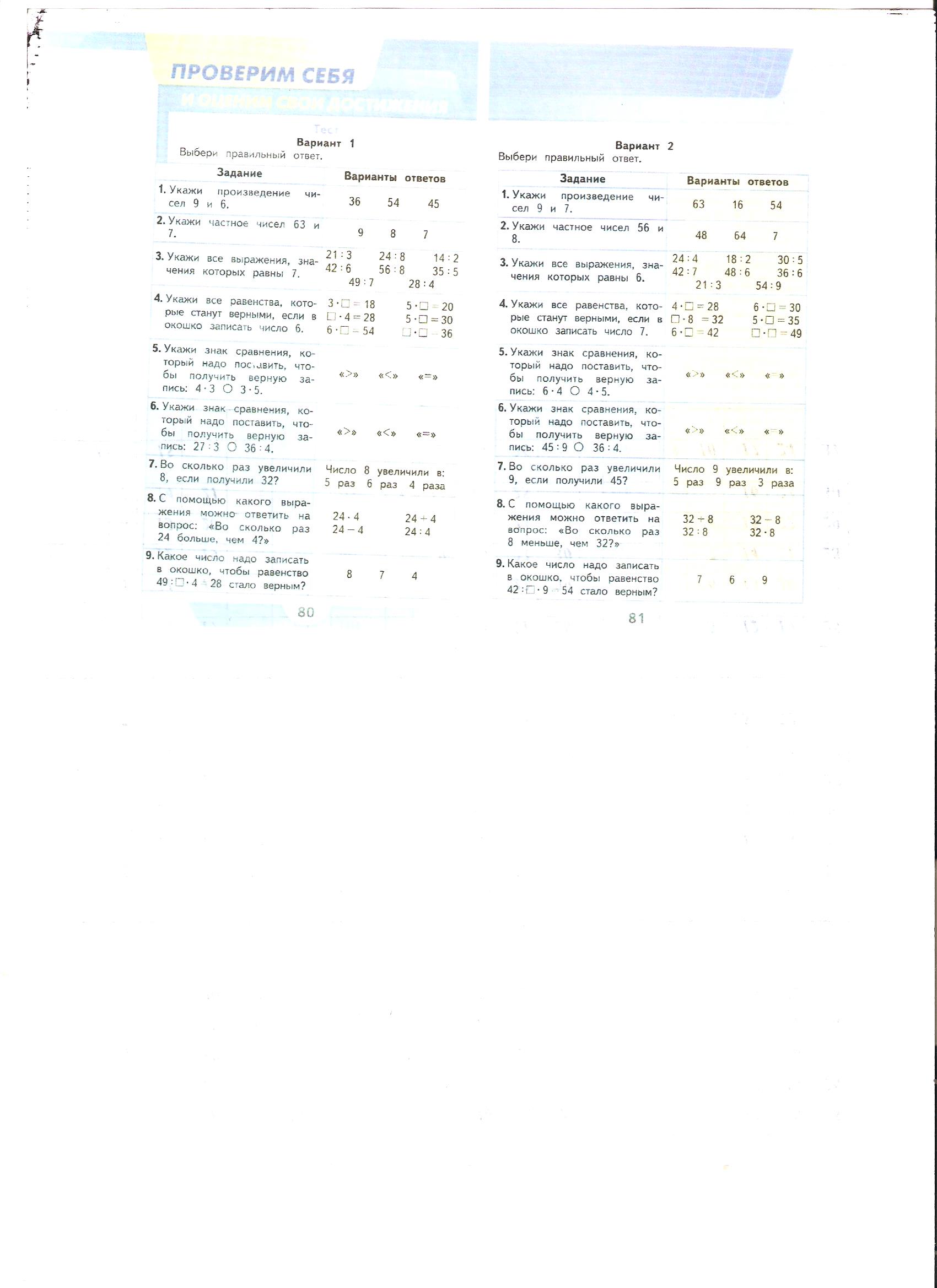 Приложение №6 Контрольная работа №6 Вариант 11. Решите задачу:Оля  разложила  в  большой альбом  на 9 страниц по 6 календариков на каждую страницу, и в маленький на 4 страницы по 3 календарика на каждую. Сколько календариков у Оли?2. Решите задачуПочтальон доставил в село 63 газеты и 9 журналов. Во сколько раз больше почтальон доставил журналов, чем газет?                                         3. Выполните вычисления:6 х (9 : 3)=                         21х1=                                      4х8=56 : 7 х 8=                         0:5=                                         40:5=9 х (64 : 8) =                      18:18=                                     63:9=4. Выполните преобразования1м2 = … дм28 дм 2 см = … см35 мм = … см … мм5. Начерти квадрат со стороной 6 см. Найдите периметр и площадь. Разделите квадрат на четыре равные части, закрасьте одну четвертую часть.6. *На 10 рублей можно купить 3 пучка редиски. Сколько денег надо заплатить за 6 таких пучков редиски?Вариант 21. Решите задачу:      На дачном участке мама посадила 5 грядок моркови по 9 кустов на каждой грядке и 3 грядки капусты по 8 кустов на каждой грядке. Сколько всего кустов овощей посадила мама на этих грядках?2. Решите задачу:Вася прочитал за лето 14 книг, а Коля – 7 книг. Во сколько раз меньше прочитал Коля, чем Вася?3.   Выполните вычисления:3 х (14 : 2)=                       0х4=                                        56:7=42 : 6 х 5=                         0:1=                                         7х6=8 х (48 : 8)=                       5х1=                                        8х9=4. Выполните преобразования:1 дм2 = … см25см 7мм = … мм43 дм = …м …дм5. Начерти прямоугольник со сторонами 6см и 3 см. Найдите площадь и периметр. Разделите прямоугольник на 3 равные части, закрасьте одну третью часть.6* На 10 рублей продавец продает 4 початка кукурузы. Сколько початков кукурузы можно купить на 20 рублей?	Приложение №7Контрольная работа №7 Вариант 11. Решите задачу:На выставку привезли 35 картин и повесили их в залы, по 7 картин в каждый зал. Экскурсовод уже провел экскурсию по 3 залам. Сколько еще залов осталось показать экскурсоводу?2. Найдите значение выражений:26+18х4=                    80:16х13=                   72-96:8=31х3-17=                     57:19х32=                   36+42:3=                                            3. Решите уравнения:72 : Х = 4                          42 :   Х = 63: 34. Сравните выражения:6 х 3 + 8 х 3 … (6 + 8) х 35 х 12 …5 х (10 + 2)5. Начерти квадрат со стороной 5 см. Найдите периметр и площадь. Вариант 21. Решите задачу:      72 конфеты разложили по новогодним подаркам, в каждый подарок по 9 конфет. 6 подарков уже отдали детям. Сколько подарков еще осталось?2. Найдите значение выражений:11х7+23=                    56:14х19=                   72:18+78=23+27х2=                    60:15х13=                   86-78:13=3.   Решите уравнения:Х : 6 = 11                                      75 : Х = 17 +84. Сравните выражения:(20 + 8) х 2 … 28 х 3(7 + 4) х 4 … 7 х 4 + 4 х 45. Начерти квадрат со стороной 3 см. Найдите площадь и периметр. 	           																    Приложение №8Контрольная работа №8Вариант 1.Решите числовые выражения.7 ∙ 12 =	96 : 3 =25 ∙ 3 =	76 : 2 =18 ∙ 5 =	70 : 14 =4 ∙ 21 =	84 : 28 =Решите задачу:           У дежурных в столовой 48 глубоких тарелок и столько же мелких. Все тарелки дежурные должны расставить на 12 столов, поровну на каждый стол. Сколько тарелок они должны поставить на каждый стол? Решите геометрическую задачу:Длина прямоугольника 5 см, ширина 7 см. Найдите площадь и периметр этого прямоугольника.Сравните.8 дм 3 см … 3 дм 8 см		1 м … 6 дм4 м 5 дм … 45 дм		61 см … 7 дм			Решите уравнения.х ∙ 14 = 84	96 : х = 246* Найдите площадь заштрихованной фигуры. Какая часть квадрата вырезана?Вариант 2.Решите числовые выражения.7 ∙ 14 =	90 : 15 =26 ∙ 3 =	46 : 2 =19 ∙ 5 =	92 : 4 =2 ∙ 48 =	72 : 24 =Решите задачу:            У Саши 49 рублей, а у Пети столько же. На все деньги они могут купить 14 одинаковых тетрадей. Сколько стоит одна тетрадь?Решите геометрическую задачу:Длина прямоугольника 18 см, ширина 5 см. Найдите площадь и периметр этого прямоугольника.Сравните.7 дм 2 см … 2 дм 7 см		53 см … 5 дм9 м 4 дм … 94 дм			8 дм … 1 м			Решите уравнения.16 ∙ х = 64	 х : 23 = 4 6* Найдите площадь заштрихованной фигуры. Какая часть прямоугольника вырезана?	 	Приложение №9                                  	Приложение №10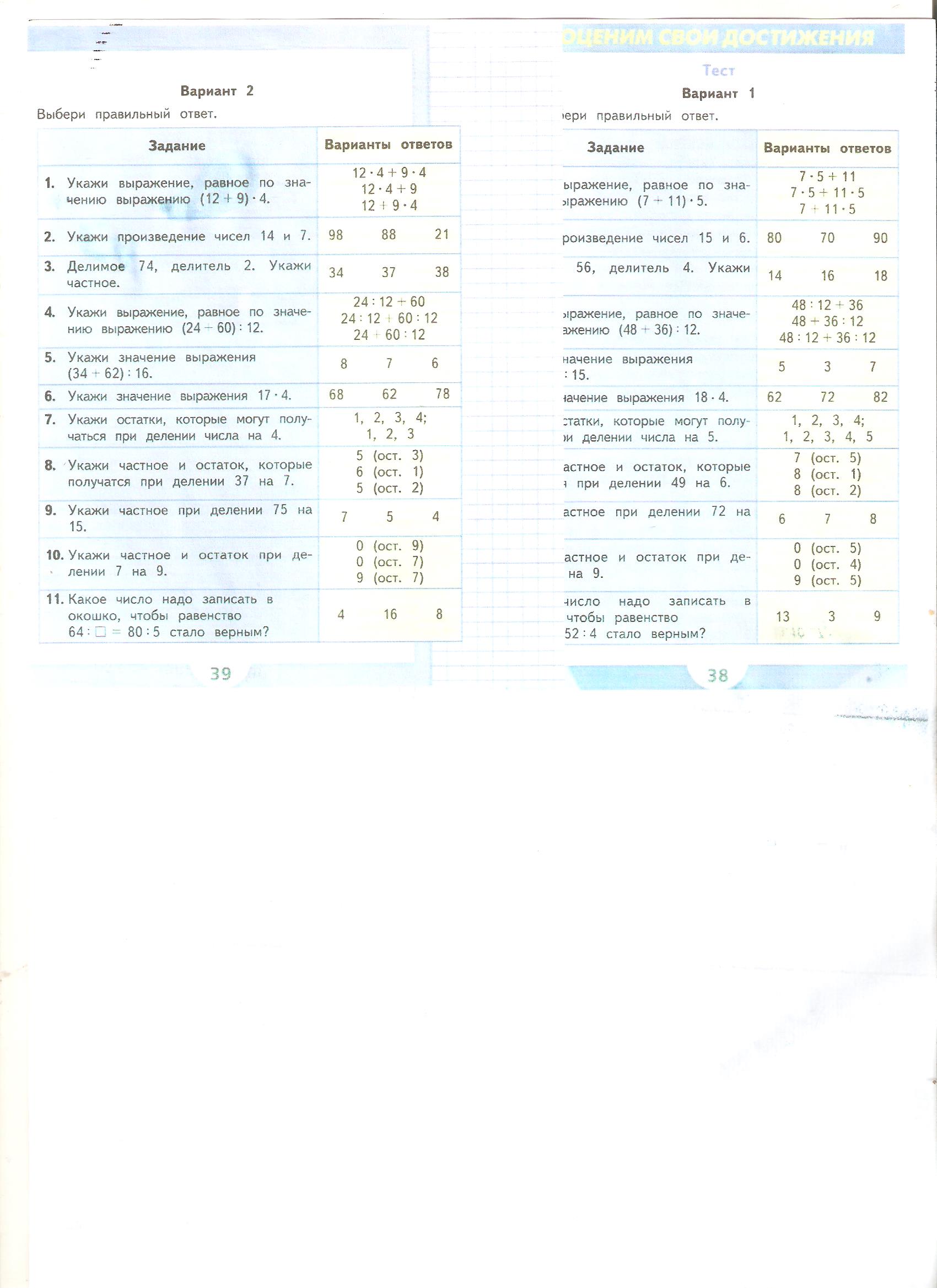 Контрольная работа № 10Вариант 1 1. Решите задачу:В киоске было 30 красных гвоздик,  а белых в 2 раза меньше, чем красных. Из всех гвоздик сделали букеты по 5 цветков в каждом. Сколько получилось букетов из всех гвоздик?2. Запишите число, состоящее:- из 6 сот. 2дес. 4ед.- из 8сот. и 3 дес.- из 5ед. первого разряда, 2ед. второго разряда и 4 ед. третьего разряда.3. Запишите числа в порядке убывания:            513, 310, 315, 531, 301, 503, 351, 350, 530, 305.4. Вставьте в «окошки» подходящий знак действия:27 * 3 * 7 = 1727 * 3 * 7 = 1627 * 3 * 7 = 23 5.       Сравните и поставьте знаки сравнения.5ч … 400 мин                              91 х 3 … 19 х 34м 5дм … 5м 4дм                        687 +1 … 687 х 1Вариант 2 1. Решите задачу:Валя купила  36  карамелек, а ирисок в 2 раза меньше, чем карамелек. Все  конфеты Валя  раздала   9 друзьям поровну.  Сколько  конфет получил каждый?2. Запишите число, состоящее:- из 3 сот. 1дес. 8ед.- из 6сот. и 2 дес.- из 7ед. первого разряда, 1ед. второго разряда и 5 ед. третьего разряда.3. Запишите числа в порядке возрастания:            276,   720, 627, 270, 762, 267, 726, 672, 260, 706.4. Вставьте в «окошки» подходящий знак действия:27 * 3 * 7 = 627 * 3 * 7 = 3727 * 3 * 7 = 2 5.       Сравните и поставьте знаки сравнения.6ч … 600 мин                              78 х 4 … 87 х 47м 8дм … 8м 7дм                        259 - 1 … 259 : 1	               Приложение №11Контрольная работа № 11Вариант 1 1. Решите задачу:Продавец цветов сделал большой букет из 9 роз и несколько маленьких букетов, по 3 розы в каждом букете. Сколько маленьких букетов сделал продавец, если всего у него было 30 роз? 2. Сравните выражения:7х8 … 6х9                              4х6 … 9х336:9 … 42:7                            27:3 … 56:83. Выполните вычисления:70:14х13=                   92: (46:2)х2=                          170+320-200=54: (90:5)=                   (610+20):7:90=                       480:6+780=4. Уменьши  в 10 раз числа : 880        540       150        8805. Геометрическая задача:Ширина прямоугольника 7см, а длина в 2 раза больше ширины. Вычислите периметр этого прямоугольника и площадь.6. * Доктор прописал семерым гномам принимать каждому по 3 таблетки в день в течение недели и дал им 9 упаковок лекарства по 20 таблеток в каждой. Хватит ли гномам пилюль?Вариант 2 1. Решите задачу:Продавцы украсили большую витрину магазина 15 синими мячами, а остальные витрины украсили красными мячами, по 6 мячей в каждой витрине. Сколько витрин украсили красными мячами, если всего для украшения витрин приготовили 39 мячей? 2. Сравните выражения:6х7 .. 9х4                                3х8 .. 2х948:6 … 54:9                            24:3 … 36:63. Выполните вычисления:80:16х2=                     84:(42:2)х3=                           250+430-300=57:(76:4)=                    (530+10):9:60=                       420:7+590=4. Увеличь в 10 раз числа : 26          48          15          995. Геометрическая задача:Длина прямоугольника равна 1дм 2см, а ширина в 2 раза меньше длины. Вычислите периметр этого прямоугольника и площадь.6. * Вини – Пух, Братец Кролик и Пятачок вместе съели 7 банок сгущенки. Пятачок съел в два раза меньше Братца Кролика, а Братец Кролик – в два раза меньше Вини – Пуха. Кто сколько сгущенки съел?	               Приложение №12Контрольная работа № 12Вариант 1 Реши задачу:Детей отправили в лагерь. Их разместили в 10 автобусах по 43 человека в каждом. Среди детей было 184 мальчика, а остальные девочки. Сколько девочек поехали в лагерь?2 .  Запиши решение «столбиком»:537+95      89+78     326+279     463-181     562-813.Найдите значения выражений                                34 — 4 х 5                    23 — 3 х 3 + 954 + 6 : 2                     60 + 40 : 4 — 260 :( 15 х 4)                  100 : 20 х 94.Решите уравнения:  72 : х = 9                а ·7 = 75.Начертите два отрезка. Длина одного 2см, а другого в 3 раза больше.6.Начертите прямоугольник со сторонами 3см и 5см Найдите периметр и площадь прямоугольникаВариант 2Реши задачу:Ученик читал книгу 10 дней по 35 страниц в день. Из них сказки занимали 166 страниц. А остальные страницы занимали рассказы. Сколько страниц с рассказами прочитал ученик?2. Запиши решение «столбиком»:246+85     69+87     456+252     635-283     548-933.Найдите значения выражений:78 — 8 х 5                       45 — 5 х 6 + 632 + 8 : 4                         60 + 30 : 3 — 260 :( 15 х 2)                     100 : 25 х 24.Решите уравнения: х : 7 = 8                     9 · а = 635.Начертите два отрезка. Длина одного 8см,а другого в 4раза меньше.6.Начертите прямоугольник со сторонами 4см и 6см Найдите периметр и площадь прямоугольника.«Рассмотрено»Руководитель МО________Батурина Е. А.Протокол №от «___» июня 2013 г.«Согласовано»Заместитель директора школы по УВР 
МАОУ «СОШ № 16»г. Губкина___________  Курчина Е.В..«___» июня 2013 г.«Утверждаю»Директор МАОУ «СОШ №16»   г. Губкина_________ Гаврилова Р.П.Приказ №от «___» августа 2013 г.Числа от 1 до 100. Сложение и вычитание (8 ч)Сложение и вычитание. Сложение и вычитание двузначных чисел с переходом через десяток. Выражения с переменной. Решение уравнений. Решение уравнений. Новый способ решения. Закрепление. Решение уравнений. Обозначение геометрических фигур буквами. Закрепление  пройденного материала. Решение задач.Табличное умножение и деление (56 ч)Связь умножения и деления; таблицы умножения и деления с числами 2 и 3; четные и нечетные числа; зависимости между величинами: цена, количество, стоимость. Порядок выполнения действий  в выражениях со скобками и без скобок. Зависимости между пропорциональными величинами: масса одного предмета, количество предметов,  масса всех предметов; расход ткани на один предмет, количество предметов, расход ткани на все предметы. Текстовые задачи на увеличение (уменьшение) числа в несколько раз, на кратное сравнение чисел. Задачи на нахождение четвертого пропорционального. Таблицы умножения и деления с числами 4, 5, 6, 7, 8, 9. Таблица Пифагора. Площадь. Способы сравнения фигур по площади. Единицы площади: квадратный сантиметр, квадратный дециметр, квадратный метр. Площадь прямоугольника.  Умножение на 1 и на 0. Деление вида a : a, 0 : a при a≠0. Текстовые задачи в три действия. Круг. Окружность (центр, радиус, диаметр).  Вычерчивание окружностей с использованием циркуля. Доли (половина, треть, четверть, десятая, сотая). Образование и сравнение долей Задачи на нахождение доли числа и числа по его доле. Единицы времени: год, месяц, сутки. Внетабличное умножение и деление (27 ч)Приемы умножения для случаев вида 23 * 4, 4 * 23. Приемы деления для случаев вида 
78 : 2, 69 : 3. Деление суммы на число. Связь между числами при делении. Проверка умножения делением. Выражения с двумя переменными вида a + b, a – b, a * b, c : d (d≠0), вычисление их значений при заданных значениях букв. Решение уравнений на основе связи между компонентами и результатами умножения и деления. Деление с остатком Решение задач на нахождение четвертого пропорционального.Числа от 1 до 1000. Нумерация (13 ч)Устная и письменная нумерация. Разряды счетных единиц. Натуральная последовательность трехзначных чисел. Увеличение и уменьшение числа в 10, 100 раз. Замена трехзначного числа суммой разрядных слагаемых. Сравнение трехзначных чисел. Единицы массы: килограмм, грамм.Числа от 1 до 1000. Сложение и вычитание (10 ч)Приемы устного сложения и вычитания в пределах 1000. Алгоритмы письменного сложения и вычитания в пределах 1000. Виды треугольников: равносторонний, равнобедренный, равносторонний.Числа от 1 до 1000. Умножение и деление (12 ч)Приемы устного умножения и деления. Виды треугольников: прямоугольный, тупоугольный, остроугольный. Прием письменного умножения и деления на однозначное число. Знакомство с калькулятором.Итоговое повторение (10ч)№темыНаименование разделов и темВсего часовПлановые сроки прохожденияХарактеристика деятельности учащихся 1.ЧИСЛА ОТ 1 ДО 100. ПОВТОРЕНИЕ. ЧИСЛА ОТ 1 ДО 100. СЛОЖЕНИЕ И ВЫЧИТАНИЕПовторение изученного (8ч.)8 Выполнять сложение и вычитание чисел в пределах 100.Решать уравнения на нахождение неизвестного слагаемого, неизвестного уменьшаемого, неизвестного вычитаемого на основе знаний о взаимосвязи чисел при сложении, при вычитании.Обозначать геометрические фигуры буквами.Решать задачи логического и поискового характера.2. ЧИСЛА ОТ 1 ДО 100. ТАБЛИЧНОЕ УМНОЖЕНИЕ И ДЕЛЕНИЕПовторение (5ч.)Зависимости между пропорциональными величинами (11ч.)Таблица умножения и деления с числами 4,5,6,7. Таблица Пифагора.(12ч.)Таблица умножения и деления с числами 8 и 9 (17ч.)Доли (11ч.)      56Применять правила о порядке действий в числовых выражениях со скобками и без скобок при вычислениях значений числовых выражений. Вычислять значения числовых выражений в 2—3 действия со скобками и без скобок. Использовать математическую терминологию при чтении и записи числовых выражений. Использовать различные приемы проверки правильности вычисления значения числового выражения
(с опорой на свойства арифметических действий, на правила о порядке выполнения действий).
Анализировать текстовую задачу и выполнять краткую запись задачи разными способами, в том числе в табличной форме.
Моделировать зависимости между величинами с помощью схематических чертежей.
Решать задачи арифметическими способами.  Сравнивать задачи на увеличение (уменьшение) числа на несколько единиц и на увеличение (уменьшение) числа в несколько раз, приводить объяснения.
Выполнять задания логического и поискового характера.Оценивать результаты продвижения по теме, проявлять личностную заинтересованность в приобретении и расширении знаний и способов действий. Анализировать свои действия и управлять ими.Воспроизводить по памяти таблицу умножения и соответствующие случаи деления с числами 2—7.Применять знания таблицы умножения при выполнении вычислений числовых выражений.Находить число, которое в несколько раз больше (меньше) данного.Воспроизводить по памяти таблицу умножения и соответствующие случаи деления. Применять знания таблицы умножения при выполнении вычислений.Сравнивать геометрические фигуры по площади.Находить площадь прямоугольника разными способами.Умножать числа на 1 и на 0. Выполнять деление 0 на число, не равное 0.Анализировать задачи, устанавливать зависимости между величинами, составлять план решения задачи, решатьтекстовые задачи разных видов.Чертить окружность (круг) с использованием циркуля.
Моделировать различное расположение кругов на плоскости.Классифицировать геометрические фигуры по заданному или найденному основанию.Находить долю величины и величину по ее доле.Сравнить разные доли одной и той же величины.Описывать явления и события с использованием величин времени. Переводить одни единицы времени в другие.Дополнять задачи-расчеты недостающими данными и решать их.Располагать предметы на плане комнаты по описанию.Работать (по рисунку) на вычислительной машине, осуществляющей выбор продолжения работы.3.ЧИСЛА ОТ 1 ДО 100.  ВНЕТАБЛИЧНОЕ УМНОЖЕНИЕ И ДЕЛЕНИЕПриемы умножения для случаев вида 23 ∙ 4, 4 ∙ 23. Приемы умножения и деления для случаев вида 20 ∙ 3, 3 ∙ 20, 60 : 3, 80 : 20. (6ч.) Деление суммы на число. Связь между числами при делении. Проверка деления. Прием деления для случаев вида 87 : 29, 66 : 22. Проверка умножения делением . Решение уравнений на основе знания связи между компонентами и результатами умножения и деления. Приемы нахождения частного и остатка. Проверка деления с остатком. Выражение с двумя переменными (9ч.)Деление с остатком (12ч. )27Выполнять внетабличное умножение и деление в пределах 100 разными способами.Использовать правила умножения суммы на число при выполнении внетабличного умножения и правила деления суммы на число при выполнении деления.Сравнивать разные способы вычислений, выбирать наиболее удобный. Использовать разные способы для проверки выполненных действий умножение и делениеРешать уравнения на нахождение неизвестного множителя, неизвестного делимого, неизвестного делителя. Разъяснять смысл деления с остатком, выполнять деление с остатком и проверять правильность деления с остатком.Решать текстовые задачи арифметическим способом.  Вычислять значение выражений с двумя переменными при заданных числовых значениях входящих в него букв.Решать задачи логического и поискового характера, выполнять задания, требующие соотнесения рисунка с высказываниями, содержащими логические связки:«если не …, то», «если не …, то не …»; выполнять преобразование геометрических фигур по заданным условиям.Составлять и решать практические задачи с жизненными сюжетами. Проводить сбор информации, чтобы дополнять условия задач с недостающими данными, и решать их.Составлять план решения задачи.4.   ЧИСЛА ОТ 1 ДО 1000. НУМЕРАЦИЯ Числа. (Устная и письменная нумерация. Разряды счетных единиц. 
Натуральная последовательность трехзначных чисел. Сравнение трехзначных чисел. Определение общего числа единиц (десятков, сотен) в числе)Величины. (Единицы массы — килограмм, грамм)Арифметические действия.  (Увеличение и уменьшение числа в 10 раз, в 100 раз. Замена трехзначного числа суммой разрядных слагаемых)Работа с информацией. (Обозначение чисел римскими цифрами; задачи-расчеты)13Читать и записывать трехзначные числа.Сравнивать трехзначные числа и записывать результат сравнения.Заменять трехзначное числа суммой разрядных слагаемых. Упорядочивать заданные числа.Устанавливать правило, по которому составлена числовая последовательность, продолжать ее, иливосстанавливать пропущенные в ней числа. Группировать числа по заданному или самостоятельно установленному основанию. Переводить одни единицы массы в другие.Сравнивать предметы по массе.Читать и записывать числа римскими цифрами.Сравнивать позиционную десятичную систему счисления с Римской непозиционной системой записи чисел.Читать записи на циферблатах часов, в оглавлении книг, в обозначении веков, представленные римскими цифрами. 5.ЧИСЛА ОТ 1 ДО 1000. СЛОЖЕНИЕ И ВЫЧИТАНИЕПрием устного сложения и вычитания в пределах 1000 (3ч.)Алгоритмы письменного сложения и вычитания в пределах 1000 (7ч.)10Выполнять устно вычисления в случаях, сводимых к действиям в пределах 100, используя различные приемы устных вычислений.
Сравнивать разные способы вычислений, выбирать удобный.Применять алгоритмы письменного сложения и вычитания чисел и выполнять эти действия с числами в пределах 1 000.Контролировать пошагово правильность применения алгоритмов арифметических действий при письменных вычислениях.Использовать различные приемы проверки правильности вычислений.Различать треугольники по видам (разносторонние и равнобедренные, а среди последних — равносторонние) и называть их.Решать задачи творческого и поискового характера.6.ЧИСЛА ОТ 1 ДО 1000. УМНОЖЕНИЕ И ДЕЛЕНИЕПрием устных вычислений (4ч.)Прием письменного умножения и деления на однозначное число (8ч.)12Использовать различные приемы для устных вычислений.Сравнивать разные способы вычислений, выбирать удобный.Различать треугольники: прямоугольный, тупоугольный,
остроугольный.Находить их в более сложных фигурахПрименять алгоритмы письменного умножения и деления многозначного числа на однозначное и выполнять эти действия.Использовать различные приемы проверки правильности вычислений, в том числе и калькулятор.7.ИТОГОВОЕ ПОВТОРЕНИЕ.«Что узнали, чему научились в 3 классе»Проверка знаний 10Наименование объектов и средств материально-технического обеспеченияПримечанияКнигопечатная продукцияКнигопечатная продукцияМоро М.И. и др. Математика: Программа: 1-4 классы. Учебники
Моро М.И., Степанова С.В.,  Волкова С.И. Математика:  Учебник: 3 класс: В 2 ч.: Ч.1. 

Рабочие тетради 
 Моро М.И., Волкова С.И. Математика: Рабочая тетрадь: 3 класс: В 2 ч.: Ч.1. 
 Проверочные работы Волкова С.И. Математика: Проверочные работы: 3 класс.Методические пособия для учителяБантова М.А., Бельтюкова Г.В., Степанова С.В. Математика: Методическое пособие: 3 класс.Дидактические материалыВолкова С.И. Математика:Устные упражнения: 3 класс.В программе определены цели и задачи курса, рассмотрены особенности содержания и результаты его освоения; представлены содержание начального обучения математике, тематическое планирование с характеристикой основных видов деятельности учащихся, описано материально-техническое обеспечение образовательного процесса. В учебниках представлена система учебных задач, направленных на формирование и последовательную отработку универсальных учебных действий, развитие логического и алгоритмического мышления, пространственного воображения и математической речи учащихся.  Многие задания содержат ориентировочную основу действий, что позволяет ученикам самостоятельно ставить учебные цели, искать и использовать необходимые средства и способы их достижения, контролировать и оценивать ход и результаты собственной деятельности. Рабочие тетради предназначены для организации самостоятельной деятельности учащихся. В них представлена система разнообразных заданий для закрепления полученных знаний и отработки универсальных учебных действий. Задания в тетрадях располагаются в полном соответствии с содержанием учебников. Пособия содержат тексты самостоятельных проверочных работ и предметные тесты двух видов (тесты с выбором правильного ответа и тесты-высказывания с пропусками чисел, математических знаков или терминов). Проверочные работы составлены по отдельным, наиболее важным вопросам изучаемой темы. Тесты обеспечивают итоговую самопроверку знаний по всем изученным темам.  В пособиях раскрывается содержание изучаемых математических понятий, их взаимосвязи, связи математики с окружающей действительностью, рассматривается использование математических методов для решения учебных и практических задач, дается психологическое и дидактическое обоснование методических вопросов и подходов к формированию умения учиться. Теоретические выкладки сопровождаются ссылками на соответствующие фрагменты учебников. Пособия содержат разработки некоторых уроков по отдельным темам.  Пособия для учителей содержат наиболее эффективные устные упражнения к каждому уроку учебника. Выполнение включенных в пособия упражнений повышает мотивацию, побуждает учащихся решать поставленные учебно-познавательные задачи, переходить от известного к неизвестному, расширять и углублять знания, осваивать новые способы действий.Печатные пособияПечатные пособия Волкова С.И. Математика. Комплект таблиц для начальной школы: 3 класс.
Комплект охватывают большую часть основных вопросов каждого года обучения. Материал таблиц позволяет наглядно показать смысл различных количественных и пространственных отношений предметов, приёмы вычислений, зависимости между величинами, структуру текстовых задач различной сложности, способы их анализа и др. В комплект также включены таблицы справочного характера. 
Часть таблиц имеет съёмные детали, что повышает их методическую ёмкость. Таблицы выполнены на листах с припрессовкой плёнки. Формат - 70х100см.Компьютерные и информационно- коммуникативные средстваКомпьютерные и информационно- коммуникативные средстваЭлектронные учебные пособия: Электронное приложение к учебнику «Математика», 3 класс (Диск CD-ROM), авторы С.И Волкова, С.П. Максимова.Презентации:-Устный счет для 3 класса- Табличное умножение и  деление -Решаем задачи (3класс)- Геометрия для малышей -Площадь -Площадь четырехугольника-Работаем на калькуляторе-Классы и разряды.-Из истории чиселДиски для самостоятельной работы учащихся на уроках (если класс имеет компьютерное оборудование) или для работы в домашних условиях. Материал по основным вопросам начального курса математики представлен на дисках в трёх аспектах: рассмотрение нового учебного материала, использование новых знаний в изменённых условиях, самоконтроль. 
 Технические средстваТехнические средства1. Классная доска с набором приспособлений для крепления таблиц. 
2. Магнитная доска. 
3. Персональный компьютер . 
4. Принтер.1. Классная доска с набором приспособлений для крепления таблиц. 
2. Магнитная доска. 
3. Персональный компьютер . 
4. Принтер.Учебно-практическое и учебно-лабораторное оборудованиеУчебно-практическое и учебно-лабораторное оборудование1.  Таблица Пифагора.. 
2.Таблица разрядов . 
3. Набор предметных картинок. 
4.Таблица десятков, сотен.                                  
5. Строительный набор, содержащий геометрические тела: куб, шар, конус, прямоугольный параллелепипед, пирамиду, цилиндр. 
6. Демонстрационная оцифрованная линейка. 
7. Демонстрационный чертёжный треугольник. 
8. Демонстрационный циркуль. 1.  Таблица Пифагора.. 
2.Таблица разрядов . 
3. Набор предметных картинок. 
4.Таблица десятков, сотен.                                  
5. Строительный набор, содержащий геометрические тела: куб, шар, конус, прямоугольный параллелепипед, пирамиду, цилиндр. 
6. Демонстрационная оцифрованная линейка. 
7. Демонстрационный чертёжный треугольник. 
8. Демонстрационный циркуль. 
Список литературы.Программа по УМК «Школа России». М. Просвещение. 2011г. Примерные программы по учебным предметам. Начальная школа. В 2 ч. – М., 2011г
Список литературы.Программа по УМК «Школа России». М. Просвещение. 2011г. Примерные программы по учебным предметам. Начальная школа. В 2 ч. – М., 2011г№п/п№ в разделеНаименование раздела .Тема урокаНаименование раздела .Тема урока Дата предполагаемаяДата по фактуХарактеристикаосновной деятельностиучащихся1 Четверть 36ч.1 Четверть 36ч.1 Четверть 36ч.1 Четверть 36ч.1 Четверть 36ч.1 Четверть 36ч.1 Четверть 36ч.НУМЕРАЦИЯ  8 ч.НУМЕРАЦИЯ  8 ч.НУМЕРАЦИЯ  8 ч.НУМЕРАЦИЯ  8 ч.НУМЕРАЦИЯ  8 ч.НУМЕРАЦИЯ  8 ч.11Повторение:  сложение и вычитание, устные приемы  сложения и вычитанияПовторение:  сложение и вычитание, устные приемы  сложения и вычитания2.09Выполнять сложение и вычитание чисел в пределах 100.22Письменные приемы сложения и вычитания. Работа над задачей в 2 действияПисьменные приемы сложения и вычитания. Работа над задачей в 2 действия3.09Выполнять сложение и вычитание чисел в пределах 100.33Решение уравнений способом подбора неизвестного. Буквенные выраженияРешение уравнений способом подбора неизвестного. Буквенные выражения4.09Решать уравнения на нахождение неизвестного слагаемого, неизвестного уменьшаемого, неизвестного вычитаемого на основе знаний о взаимосвязи чисел при сложении, при вычитании.44Решение уравненийРешение уравнений5.09Решать уравнения на нахождение неизвестного слагаемого, неизвестного уменьшаемого, неизвестного вычитаемого на основе знаний о взаимосвязи чисел при сложении, при вычитании.55Решение уравнений с неизвестным уменьшаемымРешение уравнений с неизвестным уменьшаемым9.09Решать уравнения на нахождение неизвестного слагаемого, неизвестного уменьшаемого, неизвестного вычитаемого на основе знаний о взаимосвязи чисел при сложении, при вычитании.66Решение уравнений с неизвестным вычитаемым. Решение уравнений с неизвестным вычитаемым. 10.09Решать уравнения на нахождение неизвестного слагаемого, неизвестного уменьшаемого.  Обозначать геометрические фигуры буквами.77Обозначение геометрических фигур буквами.Обозначение геометрических фигур буквами.11.09Решать задачи логического и поискового характера.88 Странички для любознательных: дополнительные задания творческого и поискового характера.   Странички для любознательных: дополнительные задания творческого и поискового характера.  12.09Использовать различные приемы проверки правильности выполненных вычислений. Контролировать и оценивать свою работу и ее результат.ЧИСЛА ОТ 1 ДО 100. ТАБЛИЧНОЕ УМНОЖЕНИЕ И ДЕЛЕНИЕ 28Ч. ЧИСЛА ОТ 1 ДО 100. ТАБЛИЧНОЕ УМНОЖЕНИЕ И ДЕЛЕНИЕ 28Ч. ЧИСЛА ОТ 1 ДО 100. ТАБЛИЧНОЕ УМНОЖЕНИЕ И ДЕЛЕНИЕ 28Ч. ЧИСЛА ОТ 1 ДО 100. ТАБЛИЧНОЕ УМНОЖЕНИЕ И ДЕЛЕНИЕ 28Ч. ЧИСЛА ОТ 1 ДО 100. ТАБЛИЧНОЕ УМНОЖЕНИЕ И ДЕЛЕНИЕ 28Ч. ЧИСЛА ОТ 1 ДО 100. ТАБЛИЧНОЕ УМНОЖЕНИЕ И ДЕЛЕНИЕ 28Ч. ЧИСЛА ОТ 1 ДО 100. ТАБЛИЧНОЕ УМНОЖЕНИЕ И ДЕЛЕНИЕ 28Ч. 91.Конкретный смысл умножения и деления.Конкретный смысл умножения и деления16.09.Использовать математическую терминологию при чтении и записи числовых выражений
102Связь между компонентами  и результатом умножения. Четные и нечетные числа.Связь между компонентами  и результатом умножения. Четные и нечетные числа.17.09Использовать математическую терминологию при чтении и записи числовых выражений
113Таблица умножения и деления с числом 3Таблица умножения и деления с числом 318.09Оценивать результаты продвижения по теме, проявлять личностную заинтересованность в приобретении и расширении знаний и способов действий124Контрольная работа№1 по теме: ”Повторение”.Контрольная работа№1 по теме: ”Повторение”.19.09Анализировать текстовую задачу и выполнять краткую запись задачи разными способами, в том числе в табличной форме.
Моделировать зависимости между величинами с помощью схематических чертежей. Решать задачи арифметическими способами.  135Работа над ошибками. Решение задач. Связь между величинами. Работа над ошибками. Решение задач. Связь между величинами. 23.09Анализировать текстовую задачу и выполнять краткую запись задачи разными способами, в том числе в табличной форме.
Моделировать зависимости между величинами с помощью схематических чертежей. Решать задачи арифметическими способами.  146Порядок выполнения действий в числовых выраженияхПорядок выполнения действий в числовых выражениях24.09Применять правила о порядке действий в числовых выражениях со скобками и без скобок при вычислениях значений числовых выражений157Порядок выполнения действий в числовых выражениях. Закрепление.Порядок выполнения действий в числовых выражениях. Закрепление.25.09Вычислять значения числовых выражений в 2—3 действия со скобками и без скобок. . Использовать различные приемы проверки правильности вычисления значения числового выражения
(с опорой на свойства арифметических действий, на правила о порядке выполнения действий).168Связь между величинами: расход ткани на одну  вещь, количество вещей, расход ткани на все вещиСвязь между величинами: расход ткани на одну  вещь, количество вещей, расход ткани на все вещи26.09Анализировать текстовую задачу и выполнять краткую запись задачи разными способами, в том числе в табличной форме.
Моделировать зависимости между величинами с помощью схематических чертежей. Решать задачи арифметическими способами. 179«Страничка для любознательных». Что узнали. Чему научились.«Страничка для любознательных». Что узнали. Чему научились.30.09
Выполнять задания логического и поискового характера..1810Контрольная   работа № 2 в форме тестирования  по теме: ”Умножение и деление на 2 и 3”.Контрольная   работа № 2 в форме тестирования  по теме: ”Умножение и деление на 2 и 3”.1.10Анализировать свои действия и управлять ими.1911Работа над ошибками. Таблица умножения и деления с числом  4Работа над ошибками. Таблица умножения и деления с числом  42.10Оценивать результаты продвижения по теме, проявлять личностную заинтересованность в приобретении и расширении знаний и способов действий2012Закрепление изученного. Таблица ПифагораЗакрепление изученного. Таблица Пифагора3.10Воспроизводить по памяти таблицу умножения и соответствующие случаи деления. Применять знания таблицы умножения при выполнении вычислений.2113Задачи на увеличение числа в несколько разЗадачи на увеличение числа в несколько раз7.10Сравнивать задачи на увеличение (уменьшение) числа на несколько единиц и на увеличение (уменьшение) числа в несколько раз, приводить объяснения.2214Решение задач на увеличение числа в несколько раз. Решение задач на увеличение числа в несколько раз. 8.10Сравнивать задачи на увеличение (уменьшение) числа на несколько единиц и на увеличение (уменьшение) числа в несколько раз, приводить объяснения.2315Задачи на уменьшение числа в несколько разЗадачи на уменьшение числа в несколько раз9.10Сравнивать задачи на увеличение (уменьшение) числа на несколько единиц и на увеличение (уменьшение) числа в несколько раз, приводить объяснения.2416Решение задач на уменьшение числа в несколько разРешение задач на уменьшение числа в несколько раз10.10Сравнивать задачи на увеличение (уменьшение) числа на несколько единиц и на увеличение (уменьшение) числа в несколько раз, приводить объяснения.2517Таблица умножения и деления с числом  5Таблица умножения и деления с числом  514.10Воспроизводить по памяти таблицу умножения и соответствующие случаи деления. Применять знания таблицы умножения при выполнении вычислений.2618Задачи на кратное сравнение чисел. Кратное сравнение чиселЗадачи на кратное сравнение чисел. Кратное сравнение чисел15.10Моделировать зависимости между величинами с помощью схематических чертежей. Решать задачи арифметическими способами. 2719Задачи на кратное и разностное сравнение чиселЗадачи на кратное и разностное сравнение чисел16.10Моделировать зависимости между величинами с помощью схематических чертежей. Решать задачи арифметическими способами. 2820Решение задач на кратное и разностное сравнение.Решение задач на кратное и разностное сравнение.17.10Моделировать зависимости между величинами с помощью схематических чертежей. Решать задачи арифметическими способами. 2921Таблица умножения и деления с числом  6Таблица умножения и деления с числом  621.10Воспроизводить по памяти таблицу умножения и соответствующие случаи деления. Применять знания таблицы умножения при выполнении вычислений.3022Решение задач, изученных видов. Решение задач, изученных видов. 22.10Моделировать зависимости между величинами с помощью схематических чертежей. Решать задачи арифметическими способами. 3123Задачи на нахождение четвертого пропорциональногоЗадачи на нахождение четвертого пропорционального23.10Моделировать зависимости между величинами с помощью схематических чертежей. Решать задачи арифметическими способами. 3224Таблица умножения и деления с числом  7Таблица умножения и деления с числом  724.10Воспроизводить по памяти таблицу умножения и соответствующие случаи деления. Применять знания таблицы умножения при выполнении вычислений.3325Контрольная работа №3 по теме «Решение задач, табличное умножение и деление»Контрольная работа №3 по теме «Решение задач, табличное умножение и деление»28.10Анализировать свои действия и управлять ими.3426Работа над ошибками. Решение задач.Работа над ошибками. Решение задач.29.10Оценивать результаты продвижения по теме, проявлять личностную заинтересованность в приобретении и расширении знаний и способов действий3527«Страничка для любознательных» Математические игры.  Проект «Математические сказки»«Страничка для любознательных» Математические игры.  Проект «Математические сказки»30.10

Выполнять задания логического и поискового характера.. 3628Что узнали. Чему научились.Повторение пройденногоЧто узнали. Чему научились.Повторение пройденного31.10

Выполнять задания логического и поискового характера.. четверть 28ч. ЧИСЛА ОТ 1 ДО 100. Табличное умножение и деление(продолжение) 28ч.четверть 28ч. ЧИСЛА ОТ 1 ДО 100. Табличное умножение и деление(продолжение) 28ч.четверть 28ч. ЧИСЛА ОТ 1 ДО 100. Табличное умножение и деление(продолжение) 28ч.четверть 28ч. ЧИСЛА ОТ 1 ДО 100. Табличное умножение и деление(продолжение) 28ч.четверть 28ч. ЧИСЛА ОТ 1 ДО 100. Табличное умножение и деление(продолжение) 28ч.четверть 28ч. ЧИСЛА ОТ 1 ДО 100. Табличное умножение и деление(продолжение) 28ч.четверть 28ч. ЧИСЛА ОТ 1 ДО 100. Табличное умножение и деление(продолжение) 28ч.3711Площадь. Способы сравнения фигур по площади11.11Дать представление о площади фигурПознакомить с различными способами сравнивать площади фигур «на глаз», путём наложения одной фигуры на другую, с использованием различных единиц измерения площадей Познакомить с единицей измерения площади – квадратный сантиметр. Учить находить площадь фигуры, используя новую единицу 38Площадь. Сравнение площадей фигур.12.11Дать представление о площади фигурПознакомить с различными способами сравнивать площади фигур «на глаз», путём наложения одной фигуры на другую, с использованием различных единиц измерения площадей Познакомить с единицей измерения площади – квадратный сантиметр. Учить находить площадь фигуры, используя новую единицу 39Единица площади  –   квадратный сантиметр13.11Дать представление о площади фигурПознакомить с различными способами сравнивать площади фигур «на глаз», путём наложения одной фигуры на другую, с использованием различных единиц измерения площадей Познакомить с единицей измерения площади – квадратный сантиметр. Учить находить площадь фигуры, используя новую единицу 40Площадь прямоугольника14.11Дать представление о площади фигурПознакомить с различными способами сравнивать площади фигур «на глаз», путём наложения одной фигуры на другую, с использованием различных единиц измерения площадей Познакомить с единицей измерения площади – квадратный сантиметр. Учить находить площадь фигуры, используя новую единицу 41Таблица умножения и деления с числом  818.11Составлять таблицы  умножения восьми и на 8, рассмотреть соответствующие случаи деления42 Площадь прямоугольника. Решение задач.19.11Вывести правило вычисления площади прямоугольника.43Решение задач изученных видов.20.11Закреплять умение находить площади прямоугольников и квадратов44Контрольная работа №4 по теме «Табличное умножение и деление»21.11Анализировать свои действия и управлять ими.45Таблица умножения и деления с числом  925.11Составлять таблицы  умножения девяти и на 9, рассмотреть соответствующие случаи деления46Единица площади  –   квадратный дециметр26.11Познакомить с новой единицей измерения площади – квадратным дециметром и квадратный метр47Сводная таблица умножения. Закрепление.27.11Закреплять таблицу умноженияАнализировать задачи, составлять план решения48Закрепление изученного. Решение задач28.11Закреплять таблицу умноженияАнализировать задачи, составлять план решения49Единица площади – квадратный метр2.12Закреплять таблицу умноженияАнализировать задачи, составлять план решения50Закрепление изученного. «Страничка для любознательных»  задачи-расчеты; деление фигуры на части.3.12Воспроизводить по памяти таблицу умножения и соответствующие случаи деления. Применять знания таблицы умножения при выполнении вычислений.51Что узнали. Чему научились4.12Воспроизводить по памяти таблицу умножения и соответствующие случаи деления. Применять знания таблицы умножения при выполнении вычислений.52Контрольная работа№5 в форме тестирования5.12Анализировать свои действия и управлять ими.53Умножение на 19.12Познакомить с правилами умножения на 1Познакомить с приемами деления числа на тоже число и на 1Развивать умение решать задачи на нахождение числа по доле и доли по числуПознакомить с правилом умножения на 0Познакомить с приемом деления нуля на число54Умножение на 010.12Познакомить с правилами умножения на 1Познакомить с приемами деления числа на тоже число и на 1Развивать умение решать задачи на нахождение числа по доле и доли по числуПознакомить с правилом умножения на 0Познакомить с приемом деления нуля на число55 Умножение и деление с числами 1,0. Деление числа на 0. 11.12Познакомить с правилами умножения на 1Познакомить с приемами деления числа на тоже число и на 1Развивать умение решать задачи на нахождение числа по доле и доли по числуПознакомить с правилом умножения на 0Познакомить с приемом деления нуля на число56Задачи в три действия12.12Познакомить с новым видом составных задач на нахождение суммы двух произведений57«Страничка для любознательных» - дополнительные   задания творческого и поискового характера.16.12
Выполнять задания логического и поискового характера..58Доли. Образование и сравнение долей17.12Познакомить с тем, как образуются, называются и записываются долиПознакомить с новыми понятиями – окружность и кругУчить троить окружность с помощью циркуля- познакомить с понятием – диаметр окружности круга Закрепить умение делить на доли59Окружность.  Круг. (центр, радиус, диаметр)18.12Познакомить с тем, как образуются, называются и записываются долиПознакомить с новыми понятиями – окружность и кругУчить троить окружность с помощью циркуля- познакомить с понятием – диаметр окружности круга Закрепить умение делить на доли60Диаметр круга. Решение задач.19.12Познакомить с тем, как образуются, называются и записываются долиПознакомить с новыми понятиями – окружность и кругУчить троить окружность с помощью циркуля- познакомить с понятием – диаметр окружности круга Закрепить умение делить на доли61Единицы времени – год, месяц, сутки23.12Формировать представление о годе, месяце, неделеПознакомить с табелем – календаремСформировать представление о сутках62Что узнали. Чему научились24.12Закрепить представления о временной последовательности событий совершенствовать умение преобразовывать единицы времени63Контрольная работа № 6за первое полугодие  25.12Анализировать свои действия и управлять ими.64Работа над ошибками. Закрепление изученного.«Страничка для любознательных – Готовимся к олимпиаде»26.12
Выполнять задания логического и поискового характера..Ш четверть (   40   ч)   учебник, часть 2Ш четверть (   40   ч)   учебник, часть 2Ш четверть (   40   ч)   учебник, часть 2Ш четверть (   40   ч)   учебник, часть 2Ш четверть (   40   ч)   учебник, часть 2Ш четверть (   40   ч)   учебник, часть 2Ш четверть (   40   ч)   учебник, часть 2УМНОЖЕНИЕ И ДЕЛЕНИЕ (ПРОДОЛЖЕНИЕ)ВНЕТАБЛИЧНОЕ УМНОЖЕНИЕ И ДЕЛЕНИЕ (27 Ч)УМНОЖЕНИЕ И ДЕЛЕНИЕ (ПРОДОЛЖЕНИЕ)ВНЕТАБЛИЧНОЕ УМНОЖЕНИЕ И ДЕЛЕНИЕ (27 Ч)УМНОЖЕНИЕ И ДЕЛЕНИЕ (ПРОДОЛЖЕНИЕ)ВНЕТАБЛИЧНОЕ УМНОЖЕНИЕ И ДЕЛЕНИЕ (27 Ч)УМНОЖЕНИЕ И ДЕЛЕНИЕ (ПРОДОЛЖЕНИЕ)ВНЕТАБЛИЧНОЕ УМНОЖЕНИЕ И ДЕЛЕНИЕ (27 Ч)УМНОЖЕНИЕ И ДЕЛЕНИЕ (ПРОДОЛЖЕНИЕ)ВНЕТАБЛИЧНОЕ УМНОЖЕНИЕ И ДЕЛЕНИЕ (27 Ч)УМНОЖЕНИЕ И ДЕЛЕНИЕ (ПРОДОЛЖЕНИЕ)ВНЕТАБЛИЧНОЕ УМНОЖЕНИЕ И ДЕЛЕНИЕ (27 Ч)УМНОЖЕНИЕ И ДЕЛЕНИЕ (ПРОДОЛЖЕНИЕ)ВНЕТАБЛИЧНОЕ УМНОЖЕНИЕ И ДЕЛЕНИЕ (27 Ч)651Умножение и деление круглых чисел. Умножение и деление круглых чисел. 13.01Выполнять внетабличное умножение и деление в пределах 100 разными способами.Использовать правила умножения суммы на число при выполнении внетабличного умножения и правила деления суммы на число при выполнении деления.Сравнивать разные способы вычислений, выбирать наиболее удобный.662Прием деления для случаев вида 80 : 20Прием деления для случаев вида 80 : 2014.01Выполнять внетабличное умножение и деление в пределах 100 разными способами.Использовать правила умножения суммы на число при выполнении внетабличного умножения и правила деления суммы на число при выполнении деления.Сравнивать разные способы вычислений, выбирать наиболее удобный.673Умножение суммы на числоУмножение суммы на число15.01Выполнять внетабличное умножение и деление в пределах 100 разными способами.Использовать правила умножения суммы на число при выполнении внетабличного умножения и правила деления суммы на число при выполнении деления.Сравнивать разные способы вычислений, выбирать наиболее удобный.684 Умножение суммы на число. Решение задач несколькими способами Умножение суммы на число. Решение задач несколькими способами16.01Выполнять внетабличное умножение и деление в пределах 100 разными способами.Использовать правила умножения суммы на число при выполнении внетабличного умножения и правила деления суммы на число при выполнении деления.Сравнивать разные способы вычислений, выбирать наиболее удобный.695Приемы умножения для случаев вида 23 ∙ 4,  4 ∙ 23Приемы умножения для случаев вида 23 ∙ 4,  4 ∙ 2320.01Выполнять внетабличное умножение и деление в пределах 100 разными способами.Использовать правила умножения суммы на число при выполнении внетабличного умножения и правила деления суммы на число при выполнении деления.Сравнивать разные способы вычислений, выбирать наиболее удобный.706Умножение двузначного числа на однозначное. ЗакреплениеУмножение двузначного числа на однозначное. Закрепление21.01Выполнять внетабличное умножение и деление в пределах 100 разными способами.Использовать правила умножения суммы на число при выполнении внетабличного умножения и правила деления суммы на число при выполнении деления.Сравнивать разные способы вычислений, выбирать наиболее удобный.717Решение задач на нахождение четвертого пропорциональногоРешение задач на нахождение четвертого пропорционального22.01Решать текстовые задачи арифметическим способом.Составлять план решения задачи728Деление суммы на числоДеление суммы на число23.01Использовать разные способы для проверки выполненных действий умножение и деление.739Деление суммы на число. Деление двузначного числа на однозначное.Деление суммы на число. Деление двузначного числа на однозначное.27.01Использовать разные способы для проверки выполненных действий умножение и деление.7410Контрольная работа №7  по теме: «Внетабличное умножение».Контрольная работа №7  по теме: «Внетабличное умножение».28.01Использовать разные способы для проверки выполненных действий умножение и деление.7511Связь между числами при делении. Делимое. Делитель.Связь между числами при делении. Делимое. Делитель.29.01Вычислять значения выражений с двумя переменными при заданных значениях входящих в них букв, используя правила о порядке выполнения действий в числовых выражениях, свойства сложения, прикидку результата.7612Проверка деления умножениемПроверка деления умножением30.01Вычислять значения выражений с двумя переменными при заданных значениях входящих в них букв, используя правила о порядке выполнения действий в числовых выражениях, свойства сложения, прикидку результата.7713Прием деления для случаев вида 87 : 29, 66 : 22Прием деления для случаев вида 87 : 29, 66 : 223.02Вычислять значения выражений с двумя переменными при заданных значениях входящих в них букв, используя правила о порядке выполнения действий в числовых выражениях, свойства сложения, прикидку результата.7814Проверка умножения с помощью деленияПроверка умножения с помощью деления4.02Вычислять значения выражений с двумя переменными при заданных значениях входящих в них букв, используя правила о порядке выполнения действий в числовых выражениях, свойства сложения, прикидку результата.7915Решение уравнений на основе связи между результатами и компонентами умножения и деленияРешение уравнений на основе связи между результатами и компонентами умножения и деления5.02Решать уравнения па нахождение неизвестного множителя, неизвестного делимого, неизвестного делителяРаботать в парах, анализировать и оценивать результат работы.8016Решение уравнений на основе связи между результатами и компонентами умножения и деления. ЗакреплениеРешение уравнений на основе связи между результатами и компонентами умножения и деления. Закрепление6.02Решать уравнения па нахождение неизвестного множителя, неизвестного делимого, неизвестного делителяРаботать в парах, анализировать и оценивать результат работы.8117Что узнали. Чему научились. Что узнали. Чему научились. 10.02Решать уравнения па нахождение неизвестного множителя, неизвестного делимого, неизвестного делителяРаботать в парах, анализировать и оценивать результат работы.8218Контрольная работа№8  по теме: «Решение уравнений. Внетабличное умножение и деление ».Контрольная работа№8  по теме: «Решение уравнений. Внетабличное умножение и деление ».11.028319Работа над ошибками. Деление с остатком. Работа над ошибками. Деление с остатком. 12.028420Приемы нахождения частного и остаткаПриемы нахождения частного и остатка13.02Разъяснять смысл деления с остатком, выполнять деление с остатком и его проверку.8521Деление с остатком. Закрепление.Деление с остатком. Закрепление.17.02Разъяснять смысл деления с остатком, выполнять деление с остатком и его проверку.8622Решение задач на деление с остаткомРешение задач на деление с остатком18.02Составлять и решать практические задачи с жизненными сюжетами.Проводить сбор информации, чтобы дополнять условия задач с недостающими данными, и решать их.8723Случаи деления, когда делитель больше частного.Случаи деления, когда делитель больше частного.19.028824Проверка деления с остаткомПроверка деления с остатком20.028925Что узнали. Чему научилисьЧто узнали. Чему научились24.02Выполнять задания творческого и поискового характера: задания, требующие соотнесения рисунка с высказываниями, содержащими логические связки: «если не     то», «если не     то не ...»; выполнять преобразование геометрических фигур по заданным условиям.9026Ознакомление с проектом «Задачи-расчеты»Ознакомление с проектом «Задачи-расчеты»25.02Составлять и решать практические задачи с жизненными сюжетами.Проводить сбор информации, чтобы дополнять условия задач с недостающими данными, и решать их.9127Контрольная  работа  №9 в форме тестирования  по теме «Деление с остатком».Контрольная  работа  №9 в форме тестирования  по теме «Деление с остатком».26.02ЧИСЛА ОТ 1 ДО 1 000Нумерация (13 ч)ЧИСЛА ОТ 1 ДО 1 000Нумерация (13 ч)ЧИСЛА ОТ 1 ДО 1 000Нумерация (13 ч)ЧИСЛА ОТ 1 ДО 1 000Нумерация (13 ч)ЧИСЛА ОТ 1 ДО 1 000Нумерация (13 ч)ЧИСЛА ОТ 1 ДО 1 000Нумерация (13 ч)ЧИСЛА ОТ 1 ДО 1 000Нумерация (13 ч)921Работа над ошибками. Устная нумерация. Тысяча.Работа над ошибками. Устная нумерация. Тысяча.27.02Читать и записывать трехзначные числа.Сравнивать трехзначные числа и записывать результат сравнения.Заменять трехзначное числа суммой разрядных слагаемых. Упорядочивать заданные числа.Устанавливать правило, по которому составлена числовая последовательность, продолжать еевосстанавливать пропущенные в ней числа. Группировать числа по заданному или самостоятельно установленному основанию. Переводить одни единицы массы в другие.Сравнивать предметы по массе.Читать и записывать числа римскими цифрами.Сравнивать позиционную десятичную систему счисления с Римской непозиционной системой записи чисел.932Образование и название трёхзначных чисел. Образование и название трёхзначных чисел. 3.03Читать и записывать трехзначные числа.Сравнивать трехзначные числа и записывать результат сравнения.Заменять трехзначное числа суммой разрядных слагаемых. Упорядочивать заданные числа.Устанавливать правило, по которому составлена числовая последовательность, продолжать еевосстанавливать пропущенные в ней числа. Группировать числа по заданному или самостоятельно установленному основанию. Переводить одни единицы массы в другие.Сравнивать предметы по массе.Читать и записывать числа римскими цифрами.Сравнивать позиционную десятичную систему счисления с Римской непозиционной системой записи чисел.943Запись трехзначных чисел.Запись трехзначных чисел.4.03Читать и записывать трехзначные числа.Сравнивать трехзначные числа и записывать результат сравнения.Заменять трехзначное числа суммой разрядных слагаемых. Упорядочивать заданные числа.Устанавливать правило, по которому составлена числовая последовательность, продолжать еевосстанавливать пропущенные в ней числа. Группировать числа по заданному или самостоятельно установленному основанию. Переводить одни единицы массы в другие.Сравнивать предметы по массе.Читать и записывать числа римскими цифрами.Сравнивать позиционную десятичную систему счисления с Римской непозиционной системой записи чисел.954Письменная нумерация  в пределах 1000.Письменная нумерация  в пределах 1000.5.03Читать и записывать трехзначные числа.Сравнивать трехзначные числа и записывать результат сравнения.Заменять трехзначное числа суммой разрядных слагаемых. Упорядочивать заданные числа.Устанавливать правило, по которому составлена числовая последовательность, продолжать еевосстанавливать пропущенные в ней числа. Группировать числа по заданному или самостоятельно установленному основанию. Переводить одни единицы массы в другие.Сравнивать предметы по массе.Читать и записывать числа римскими цифрами.Сравнивать позиционную десятичную систему счисления с Римской непозиционной системой записи чисел.965Увеличение (уменьшение) числа в 10, в 100 разУвеличение (уменьшение) числа в 10, в 100 раз6.03Читать и записывать трехзначные числа.Сравнивать трехзначные числа и записывать результат сравнения.Заменять трехзначное числа суммой разрядных слагаемых. Упорядочивать заданные числа.Устанавливать правило, по которому составлена числовая последовательность, продолжать еевосстанавливать пропущенные в ней числа. Группировать числа по заданному или самостоятельно установленному основанию. Переводить одни единицы массы в другие.Сравнивать предметы по массе.Читать и записывать числа римскими цифрами.Сравнивать позиционную десятичную систему счисления с Римской непозиционной системой записи чисел.976Замена трехзначного  числа суммой разрядных слагаемыхЗамена трехзначного  числа суммой разрядных слагаемых10.03Читать и записывать трехзначные числа.Сравнивать трехзначные числа и записывать результат сравнения.Заменять трехзначное числа суммой разрядных слагаемых. Упорядочивать заданные числа.Устанавливать правило, по которому составлена числовая последовательность, продолжать еевосстанавливать пропущенные в ней числа. Группировать числа по заданному или самостоятельно установленному основанию. Переводить одни единицы массы в другие.Сравнивать предметы по массе.Читать и записывать числа римскими цифрами.Сравнивать позиционную десятичную систему счисления с Римской непозиционной системой записи чисел.987Письменная нумерация  в пределах 1000. Приемы устных вычислений. Письменная нумерация  в пределах 1000. Приемы устных вычислений. 11.03Читать и записывать трехзначные числа.Сравнивать трехзначные числа и записывать результат сравнения.Заменять трехзначное числа суммой разрядных слагаемых. Упорядочивать заданные числа.Устанавливать правило, по которому составлена числовая последовательность, продолжать еевосстанавливать пропущенные в ней числа. Группировать числа по заданному или самостоятельно установленному основанию. Переводить одни единицы массы в другие.Сравнивать предметы по массе.Читать и записывать числа римскими цифрами.Сравнивать позиционную десятичную систему счисления с Римской непозиционной системой записи чисел.998Сравнение трехзначных чиселСравнение трехзначных чисел12.03Читать и записывать трехзначные числа.Сравнивать трехзначные числа и записывать результат сравнения.Заменять трехзначное числа суммой разрядных слагаемых. Упорядочивать заданные числа.Устанавливать правило, по которому составлена числовая последовательность, продолжать еевосстанавливать пропущенные в ней числа. Группировать числа по заданному или самостоятельно установленному основанию. Переводить одни единицы массы в другие.Сравнивать предметы по массе.Читать и записывать числа римскими цифрами.Сравнивать позиционную десятичную систему счисления с Римской непозиционной системой записи чисел.1009Письменная нумерация  в пределах 1000. Определение общего числа единиц (десятков, сотен) в числеПисьменная нумерация  в пределах 1000. Определение общего числа единиц (десятков, сотен) в числе13.03Читать и записывать трехзначные числа.Сравнивать трехзначные числа и записывать результат сравнения.Заменять трехзначное числа суммой разрядных слагаемых. Упорядочивать заданные числа.Устанавливать правило, по которому составлена числовая последовательность, продолжать еевосстанавливать пропущенные в ней числа. Группировать числа по заданному или самостоятельно установленному основанию. Переводить одни единицы массы в другие.Сравнивать предметы по массе.Читать и записывать числа римскими цифрами.Сравнивать позиционную десятичную систему счисления с Римской непозиционной системой записи чисел.10110«Странички для любознательных» - Римская система счисления . Единицы массы – килограмм, грамм«Странички для любознательных» - Римская система счисления . Единицы массы – килограмм, грамм17.03Читать и записывать трехзначные числа.Сравнивать трехзначные числа и записывать результат сравнения.Заменять трехзначное числа суммой разрядных слагаемых. Упорядочивать заданные числа.Устанавливать правило, по которому составлена числовая последовательность, продолжать еевосстанавливать пропущенные в ней числа. Группировать числа по заданному или самостоятельно установленному основанию. Переводить одни единицы массы в другие.Сравнивать предметы по массе.Читать и записывать числа римскими цифрами.Сравнивать позиционную десятичную систему счисления с Римской непозиционной системой записи чисел.10211Контрольная работа № 10 по теме: «Нумерация в пределах 1000 Контрольная работа № 10 по теме: «Нумерация в пределах 1000 18.03Анализировать свои действия и управлять ими.10312Работа над ошибками. Что узнали. Чему научились.Работа над ошибками. Что узнали. Чему научились.19.03Оценивать результаты продвижения по теме, проявлять личностную заинтересованность в приобретении и расширении знаний и способов действий10413Помогаем друг другу сделать шаг к успехуПомогаем друг другу сделать шаг к успеху20.03Читать записи на циферблатах часов, в оглавлении книг, в обозначении веков, представленные римскими цифрами.IV четверть (32ч)IV четверть (32ч)IV четверть (32ч)IV четверть (32ч)IV четверть (32ч)IV четверть (32ч)IV четверть (32ч)Сложение и вычитание (10ч)Сложение и вычитание (10ч)Сложение и вычитание (10ч)Сложение и вычитание (10ч)Сложение и вычитание (10ч)Сложение и вычитание (10ч)Сложение и вычитание (10ч)1051 Приемы устных вычислений Приемы устных вычислений1.04Выполнять устно вычисления в случаях, сводимых к действиям в пределах 100, используя различные приемы устных вычислений.
Сравнивать разные способы вычислений, выбирать удобный.Применять алгоритмы письменного сложения и вычитания чисел и выполнять эти действия с числами в пределах 1 000.Контролировать пошагово правильность применения алгоритмов арифметических действий при письменных вычислениях.1062Приёмы устных вычислений вида: 450+30, 620 – 200.Приёмы устных вычислений вида: 450+30, 620 – 200.2.04Выполнять устно вычисления в случаях, сводимых к действиям в пределах 100, используя различные приемы устных вычислений.
Сравнивать разные способы вычислений, выбирать удобный.Применять алгоритмы письменного сложения и вычитания чисел и выполнять эти действия с числами в пределах 1 000.Контролировать пошагово правильность применения алгоритмов арифметических действий при письменных вычислениях.1073Приёмы устных вычислений вида: 470+80, 670 – 140.; 260+310, 670 - 140Приёмы устных вычислений вида: 470+80, 670 – 140.; 260+310, 670 - 1403.04Выполнять устно вычисления в случаях, сводимых к действиям в пределах 100, используя различные приемы устных вычислений.
Сравнивать разные способы вычислений, выбирать удобный.Применять алгоритмы письменного сложения и вычитания чисел и выполнять эти действия с числами в пределах 1 000.Контролировать пошагово правильность применения алгоритмов арифметических действий при письменных вычислениях.1084Приемы письменных вычисленийПриемы письменных вычислений7.04Выполнять устно вычисления в случаях, сводимых к действиям в пределах 100, используя различные приемы устных вычислений.
Сравнивать разные способы вычислений, выбирать удобный.Применять алгоритмы письменного сложения и вычитания чисел и выполнять эти действия с числами в пределах 1 000.Контролировать пошагово правильность применения алгоритмов арифметических действий при письменных вычислениях.1095Алгоритм письменного сложения  трёхзначных чисел.Алгоритм письменного сложения  трёхзначных чисел.8.04Выполнять устно вычисления в случаях, сводимых к действиям в пределах 100, используя различные приемы устных вычислений.
Сравнивать разные способы вычислений, выбирать удобный.Применять алгоритмы письменного сложения и вычитания чисел и выполнять эти действия с числами в пределах 1 000.Контролировать пошагово правильность применения алгоритмов арифметических действий при письменных вычислениях.1106Алгоритм письменного вычитания трёхзначных чисел.Алгоритм письменного вычитания трёхзначных чисел.9.04Выполнять устно вычисления в случаях, сводимых к действиям в пределах 100, используя различные приемы устных вычислений.
Сравнивать разные способы вычислений, выбирать удобный.Применять алгоритмы письменного сложения и вычитания чисел и выполнять эти действия с числами в пределах 1 000.Контролировать пошагово правильность применения алгоритмов арифметических действий при письменных вычислениях.1117Виды треугольников (по соотношению сторон)Виды треугольников (по соотношению сторон)10.04Различать треугольники по видам (разносторонние и равнобедренные, а среди последних — равносторонние) и называть их.1128Прием письменных вычислений. «Страничка для любознательных»Прием письменных вычислений. «Страничка для любознательных»14.04Решать задачи творческого и поискового характера.1139Что узнали. Чему научились Что узнали. Чему научились 15.04Использовать различные приемы проверки правильности вычислений.11410Контрольная   работа №11 по теме:”Сложение и вычитание.”Контрольная   работа №11 по теме:”Сложение и вычитание.”16.04Использовать различные приемы проверки правильности вычислений.ЧИСЛА ОТ 1 ДО 1 000Умножение и деление (12)ЧИСЛА ОТ 1 ДО 1 000Умножение и деление (12)ЧИСЛА ОТ 1 ДО 1 000Умножение и деление (12)ЧИСЛА ОТ 1 ДО 1 000Умножение и деление (12)ЧИСЛА ОТ 1 ДО 1 000Умножение и деление (12)ЧИСЛА ОТ 1 ДО 1 000Умножение и деление (12)ЧИСЛА ОТ 1 ДО 1 000Умножение и деление (12)115Работа над ошибками. Приемы устных вычисленийРабота над ошибками. Приемы устных вычислений17.04Использовать различные приемы для устных вычислений.Использовать различные приемы проверки правильности вычислений, в том числе и калькулятор.116Приемы устных вычислений. Приемы устных вычислений. 21.04Использовать различные приемы проверки правильности вычислений, в том числе и калькулятор.117 Закрепление приемов  устных вычислений.  Закрепление приемов  устных вычислений. 22.04Использовать различные приемы проверки правильности вычислений, в том числе и калькулятор.118Виды треугольников по видам угловВиды треугольников по видам углов23.04Различать треугольники: прямоугольный, тупоугольный,
остроугольный.Находить их в более сложных фигурах119Прием письменного умножения на однозначное числоПрием письменного умножения на однозначное число24.04Сравнивать разные способы вычислений, выбирать удобный.120Отработка приемов письменного умножения на однозначное числоОтработка приемов письменного умножения на однозначное число28.04Применять алгоритмы письменного умножения и деления многозначного числа на однозначное и выполнять эти действия.Использовать различные приемы проверки правильности вычислений, в том числе и калькулятор.121Контрольная работа№12  по теме «Умножение и деление на однозначное число»Контрольная работа№12  по теме «Умножение и деление на однозначное число»29.04Применять алгоритмы письменного умножения и деления многозначного числа на однозначное и выполнять эти действия.Использовать различные приемы проверки правильности вычислений, в том числе и калькулятор.122Прием письменного деления на однозначное числоПрием письменного деления на однозначное число30.04Применять алгоритмы письменного умножения и деления многозначного числа на однозначное и выполнять эти действия.Использовать различные приемы проверки правильности вычислений, в том числе и калькулятор.123Проверка деления умножением. Закрепление изученного.Проверка деления умножением. Закрепление изученного.5.05Применять алгоритмы письменного умножения и деления многозначного числа на однозначное и выполнять эти действия.Использовать различные приемы проверки правильности вычислений, в том числе и калькулятор.124Алгоритм деления трехзначных чисел.Алгоритм деления трехзначных чисел.6.05Применять алгоритм письменного умножения и деления многозначного числа на однозначное и  выполнять эти действия 125Знакомство с калькулятором Знакомство с калькулятором 7.05Использовать различные приемы проверки правильности вычислений, проводить проверку правильности вычислений с использованием калькулятора126Что узнали. Чему научилисьЧто узнали. Чему научились8.05ИТОГОВОЕ ПОВТОРЕНИЕ(10ч.)«Что узнали, чему научились в 3 классе»   Проверка знанийИТОГОВОЕ ПОВТОРЕНИЕ(10ч.)«Что узнали, чему научились в 3 классе»   Проверка знанийИТОГОВОЕ ПОВТОРЕНИЕ(10ч.)«Что узнали, чему научились в 3 классе»   Проверка знанийИТОГОВОЕ ПОВТОРЕНИЕ(10ч.)«Что узнали, чему научились в 3 классе»   Проверка знанийИТОГОВОЕ ПОВТОРЕНИЕ(10ч.)«Что узнали, чему научились в 3 классе»   Проверка знанийИТОГОВОЕ ПОВТОРЕНИЕ(10ч.)«Что узнали, чему научились в 3 классе»   Проверка знанийИТОГОВОЕ ПОВТОРЕНИЕ(10ч.)«Что узнали, чему научились в 3 классе»   Проверка знаний1271Итоговая комплексная работа Итоговая комплексная работа 12.05Оценивать результаты освоения тем, анализировать свои действия и управлять ими1282Что узнали. Чему научилисьЧто узнали. Чему научились1293Приемы устных и письменных вычислений в пределах 1000. Повторение.Приемы устных и письменных вычислений в пределах 1000. Повторение.13.05Использовать различные приемы для устных вычислений.Сравнивать разные способы вычислений, выбирать удобный1304Задачи на нахождение четвертого пропорциональногоЗадачи на нахождение четвертого пропорционального14.05Составлять и решать практические задачи с жизненными сюжетами.Проводить сбор информации, чтобы дополнять условия задач с недостающими данными, и решать их.1315Итоговая контрольная работа№13   Итоговая контрольная работа№13   15.05Анализировать свои действия и управлять ими.1326Анализ контрольной работы. Решение задач.Анализ контрольной работы. Решение задач.19.05Оценивать результаты освоения тем, проявлять заинтересованность в расширении знаний1337Решение задач на деление с остаткомРешение задач на деление с остатком20.05Составлять и решать практические задачи с жизненными сюжетами.Проводить сбор информации, чтобы дополнять условия задач с недостающими данными, и решать их.1348Проверка деления. Повторение.Проверка деления. Повторение.21.05Использовать разные способы для проверки выполненных действий умножение и деление.1359Что узнали. Чему научилисьЧто узнали. Чему научилисьРаботать в паре. Излагать и отстаивать свое мнение13610Обобщающий урок. Игра”По океану Математики”.Обобщающий урок. Игра”По океану Математики”.22.05Анализировать свои действия и управлять ими.№ п/пТемаДатаПримечание1Контрольная работа№1  по теме: ”Повторение”. Приложение 1 2Контрольная   работа № 2 в форме тестирования  по теме: ”Умножение и деление на 2 и 3”. Приложение 2 3Контрольная работа №3 по теме «Решение задач, табличное умножение и деление» Приложение 3 4Контрольная работа №4 по теме «Табличное умножение и деление» Приложение 45Контрольная работа№5 в форме тестирования Приложение 5 6Контрольная работа № 6за первое полугодие   Приложение 6 7Контрольная работа №7  по теме: «Внетабличное умножение». Приложение 7 8Контрольная работа№8  по теме: «Решение уравнений. Внетабличное умножение и деление ». Приложение 8 9Контрольная  работа  №9 в форме тестирования  по теме «Деление с остатком». Приложение 910Контрольная работа № 10 по теме: «Нумерация в пределах 1000» Приложение 1 011Контрольная   работа №11 по теме:”Сложение и вычитание.” Приложение 1 112Контрольная работа№12 по теме «Умножение и деление на однозначное число» Приложение 1 213Итоговая контрольная работа№ 13 Приложение 1 3Итоговая комплексная работа81314111312